§994.  Collector may issue warrant of distress to sheriffAny tax collector after 3 months from the date of commitment may issue his warrant to the sheriff of any county, or his deputy, or to a constable of his municipality, directing him to distrain the person or property of any taxpayer not paying his taxes, which warrant shall be of the same tenor as that prescribed to be issued to tax collectors with the appropriate changes returnable to the tax collector issuing the same in 30, 60 or 90 days.  [PL 1973, c. 620, §35 (AMD).]SECTION HISTORYPL 1973, c. 620, §35 (AMD). The State of Maine claims a copyright in its codified statutes. If you intend to republish this material, we require that you include the following disclaimer in your publication:All copyrights and other rights to statutory text are reserved by the State of Maine. The text included in this publication reflects changes made through the First Regular and First Special Session of the 131st Maine Legislature and is current through November 1, 2023
                    . The text is subject to change without notice. It is a version that has not been officially certified by the Secretary of State. Refer to the Maine Revised Statutes Annotated and supplements for certified text.
                The Office of the Revisor of Statutes also requests that you send us one copy of any statutory publication you may produce. Our goal is not to restrict publishing activity, but to keep track of who is publishing what, to identify any needless duplication and to preserve the State's copyright rights.PLEASE NOTE: The Revisor's Office cannot perform research for or provide legal advice or interpretation of Maine law to the public. If you need legal assistance, please contact a qualified attorney.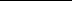 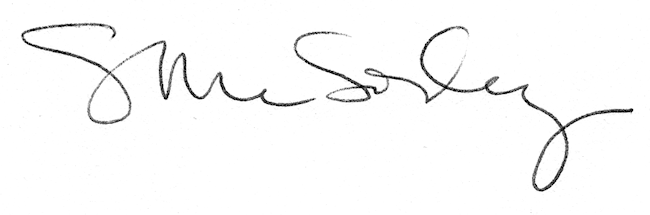 